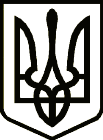 УКРАЇНАСРІБНЯНСЬКА СЕЛИЩНА РАДАЧЕРНІГІВСЬКОЇ ОБЛАСТІПРОЕКТ РІШЕННЯ(одинадцята чергова сесія сьомого скликання)26 червня 2018 рокусмт. Срібне Про внесення змін до  Положення       про порядок залучення коштів                                                      замовників на розвиток інженерно- транспортної та соціальної інфраструктури населених пунктів Срібнянської селищної ради       З метою залучення коштів замовників на розвиток інженерно-транспортної та соціальної інфраструктури населених пунктів Срібнянської селищної ради, відповідно до ст. 40 Закону України «Про регулювання містобудівної діяльності» та керуючись ст. 26 Закону України «Про місцеве самоврядування в Україні», Срібнянська селищна рада вирішила :1.Внести зміни до  Положення про порядок залучення коштів замовників на розвиток інженерно-транспортної  та соціальної інфраструктури   населених пунктів Срібнянської селищної ради, затвердженого рішенням позачергової одинадцятої сесії сьомого скликання від 06.12.2016 року, а саме виключити пункти 2.4, 2.5 та викласти в новій редакції (додаток 1).	2.Внести зміни до Порядку розрахунку пайової участі замовників у розвитку інженерно-транспортної та соціальної інфраструктури   населених пунктів Срібнянської селищної ради, виклавши пункт 1 в новій редакції: «Розмір пайової участі замовників у розвитку інженерно-транспортної та соціальної інфраструктури населених пунктів на території Срібнянської селищної ради визначається від загальної кошторисної вартості будівництва (реконструкції) об’єкта, визначеної згідно з державними будівельними нормами, стандартами та правилами без урахування витрат на придбання та виділення земельної ділянки, звільнення будівельного майданчика від будівель, споруд та інженерних мереж, влаштування позамайданчикових інженерних мереж і споруд та транспортних комунікацій відповідно до визначених процентів:-	промислових підприємств виробничого призначення - 2%;-	юридичних та фізичних осіб комерційного призначення, призначення яких є туристичні фірми - 4%;-	призначення яких є магазини, кафе, ресторани - 4%;-	призначення яких є фінансові та страхові компанії, нотаріальні контори, агентства нерухомості - 5%;-	призначення яких є готелі, мотелі, сауни - 5%;-	призначення яких є перукарні, ательє, лазні, хімчистки - 1%;-	багатоповерхові житлові будинки, які призначаються до реалізації - 2%;-	будівлі АЗС всіх типів - 10%;-	житлові будинки (загальною площею більше 300 кв.м) - 1%.» (додаток 2).     3. Затвердити проект Положення про цільовий фонд розвитку інженерно-транспортної та соціальної інфраструктури населених пунктів Срібнянської селищної ради.    4.Виконавчому комітету селищної ради забезпечити оприлюднення та проведення обговорення вказаних в п.п. 1-3 Проектів у відповідності до Закону України «Про засади державної регуляторної політики у сфері господарської діяльності».5.Контроль за виконанням даного рішення покласти на постійну комісію з питань бюджету, соціально-економічного розвитку та інвестиційної  діяльності. Секретар  селищної ради                                                     І.І.Мартинюк                                                            